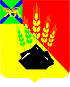 АДМИНИСТРАЦИЯ МИХАЙЛОВСКОГО МУНИЦИПАЛЬНОГО РАЙОНА ПОСТАНОВЛЕНИЕ 
______________                                 с. Михайловка                                         № _________О внесении изменений в постановление администрации Михайловского муниципального района от 19.12.2019 № 1101-па «Об утверждении административного регламента администрации Михайловского муниципального района предоставления муниципальной услуги «Предоставление земельных участков, находящихся в ведении органов местного самоуправления или в собственности Михайловского муниципального района, без проведения торгов»В соответствии с Земельным кодексом РФ, Федеральный закон от 14.03.2022 № 58-ФЗ «О внесении изменений в отдельные законодательные акты Российской Федерации», постановлением Правительства РФ от 09.04.2022 № 629 «Об особенностях регулирования земельных отношений в Российской Федерации в 2022 и 2023 годах», Федеральным законом от 27.07.2010 № 210-ФЗ «Об организации предоставления государственных и муниципальных услуг», руководствуясь Уставом Михайловского муниципального района, администрация Михайловского муниципального района ПОСТАНОВЛЯЕТ:1. Внести изменения в постановление администрации Михайловского муниципального района от 19.12.2019 № 1101-па «Об утверждении административного регламента администрации Михайловского муниципального района предоставления муниципальной услуги «Предоставление земельных участков, находящихся в ведении органов местного самоуправления или в собственности Михайловского муниципального района, без проведения торгов» (далее – регламент) следующего содержания:1.1. Пункт 9 раздела II регламента дополнить пунктом 9.3:«9.3. В случае поступления в администрацию Михайловского муниципального района заявления о предоставлении земельного участка без проведения торгов в целях осуществления видов деятельности по производству продукции, необходимой для обеспечения импортозамещения в условиях введенных ограничительных мер со стороны иностранных государств и международных организаций, предусмотренных постановлением Правительства Приморского края от 19.05.2022 № 323-пп «Об утверждении Перечня видов экономической деятельности по производству продукции, необходимой для обеспечения импортозамещения в условиях введенных ограничительных мер со стороны иностранных государств и международных организаций на территории Приморского края» (далее – Перечень) заявитель (представитель заявителя) кроме документов, указанных в подпункте 9.1. должен представить следующие документы:1) Заверенные руководителем или уполномоченным представителем заявителя копии учредительных документов (для юридических лиц);2) Технико-экономическое обоснование размещения объекта или бизнес-план проекта (далее - проект), содержащие:а) объемы продукции (услуг) (по годам);б) планируемый объем инвестиций (по годам);в) сведения об испрашиваемых земельных участках с указанием кадастрового номера (при наличии), площади, адреса (местоположения);г) обоснование площади испрашиваемого земельного участка;д) срок реализации проекта;е) сведения о планируемом увеличении количества рабочих мест в муниципальном образовании, в котором испрашивается земельный участок;ж) источники финансирования, предполагаемый объем и сроки финансирования с разбивкой по годам;з) объем планируемых налоговых и неналоговых поступлений в бюджет муниципального образования с разбивкой по годам при реализации проекта;3) Проект схемы планировочной организации земельного участка (земельных участков) и (или) иные графические материалы, отражающие предложения по использованию земельного участка (земельных участков), с расчетом показателей в соответствии с действующими нормативами градостроительного проектирования;4) Обязательство осуществить реализацию проекта, для которого испрашивается земельный участок, в срок, не превышающий 30 месяцев с момента заключения договора аренды земельного участка;5) Справку об отсутствии у заявителя задолженности по уплате налогов и сборов и иных обязательных платежей в бюджеты бюджетной системы Российской Федерации, срок исполнения по которым наступил в соответствии с законодательством Российской Федерации;6) Документы, подтверждающие возможность финансирования в целях реализации проекта;В заявлении, кроме основных данных, согласно приложениям № 1 и № 2 к настоящему административному регламенту, указывается вид и номер деятельности в соответствии с Перечнем.».1.2. Пункт 11.1 раздела II регламента дополнить подпунктом 39:«39) Администрация Михайловского муниципального района принимает решение об отказе в предоставлении земельного участка в целях осуществления видов деятельности по производству продукции, необходимой для обеспечения импортозамещения, при наличии наряду с основаниями, указанными в пунктах 1-38, следующих оснований:а) несоответствие вида деятельности заявителя видам экономической (предпринимательской) деятельности, установленным Перечнем;б) наличие препятствий в осуществлении деятельности по производству продукции для импортозамещения на запрашиваемом заявителем земельном участке (в части его нахождения в границах определенных зон, земель и территорий в соответствии с их режимом);в) несоответствие проекта видам деятельности по производству продукции для импортозамещения.».2. Муниципальному казённому учреждению «Управление по организационно-техническому обеспечению деятельности администрации Михайловского муниципального района» (Корж С.Г.) разместить настоящее постановление на официальном сайте администрации Михайловского муниципального района.3. Контроль над исполнением настоящего постановления возложить на первого заместителя главы администрации муниципального района Зубок П.А.Глава Михайловского муниципального района –	Глава администрации района                                                     В.В. Архипов